PASOS A SEGUIR:Introducimos la siguiente dirección web en internet: http://www.disanedu.com/index.php/velocidad-lectora/entrenamiento-musculo-ocularEn la página encontraremos cuatro casillas llamadas: velocidad, forma, dibujo y mi selección. En las casillas marcaremos:-Velocidad: lenta-Forma: a elegir por Valentín-Dibujo: a elegir por Valentín-Mi selección: no hace falta hacer nada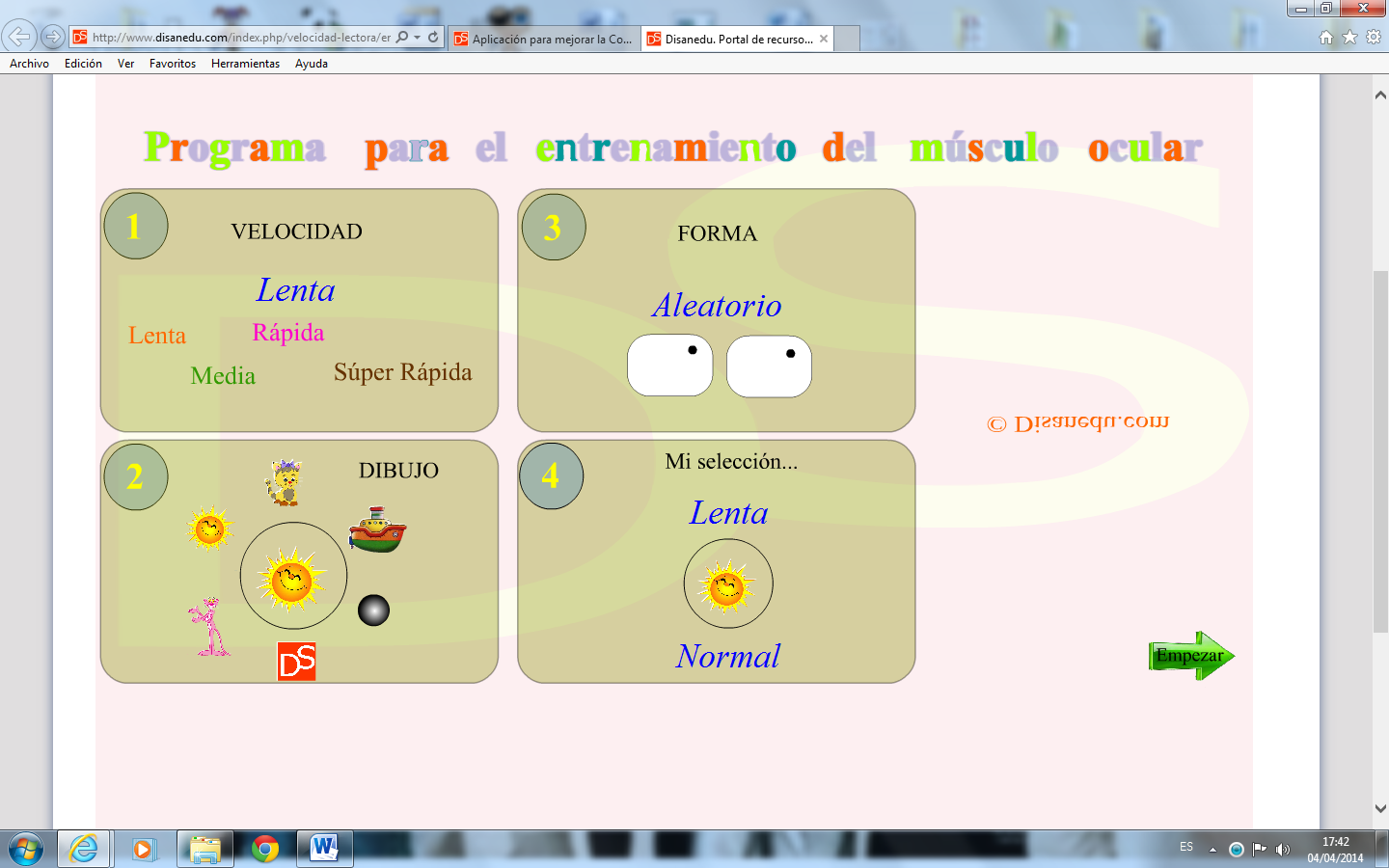 Le damos a la flecha verde situada en la esquina inferior derecha.El ejercicio lo hará con una mano delante y otra detrás (frontal-occipital).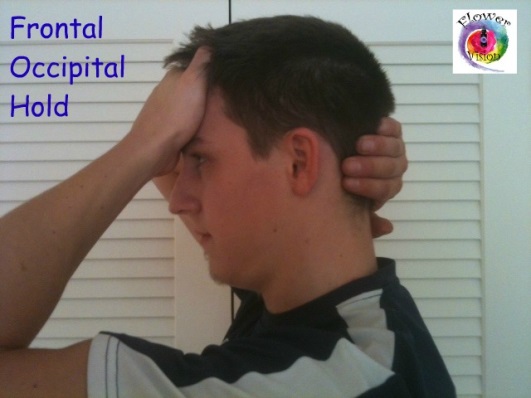 Se harán:2 veces-----velocidad lenta2 veces-----velocidad media